Sbírka pro psí útulek Žákovský parlament naší školypořádá jižIV. ročníksbírky pro psy a kočky v opavském útulku.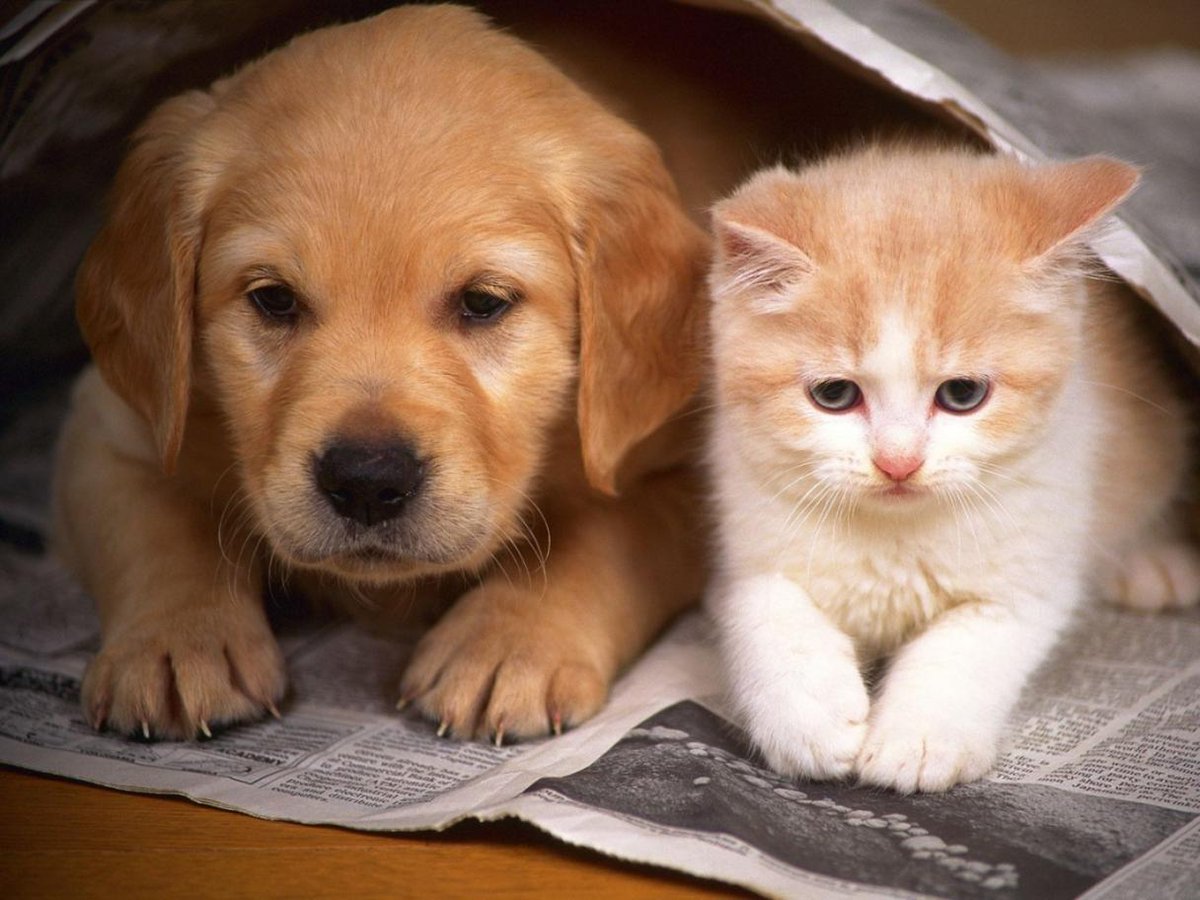 Sbírka potrvá až do konce března a darovat můžete:granule, konzervy, různé pamlsky, piškoty a staré deky.Své příspěvky a dárky odevzdávejte p. uč. Sitmalidisovédo kabinetu 1. stupně vedle třídy 4. B ve 2. patře vždy před vyučováním nebo během velké přestávky po 3. vyučovací hodině.Všem dárcům předem děkujeme!